КОРРУПЦИЯ  это:•	злоупотребление служебным положением, •	дача взятки, •	получение взятки,•	злоупотребление полномочиями,•	коммерческий подкуп,•	иное незаконное использование физическим лицом своего должностного положения вопреки законным интересам общества и государства в целях получения выгоды в виде:-  денег, -  ценностей, -  иного имущества или услуг имущественного характера,- иных имущественных прав для себя или для третьих лиц;-  незаконное предоставление такой выгоды указанному лицу другими физическими лицами;•	    совершение  указанных деяний от имени или в интересах юридического лица. КОРРУПЦИЯ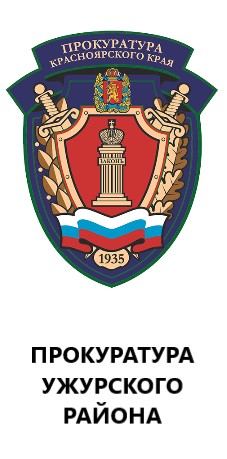 Преступления, связанные с коррупционными преступлениями –Любые общественно опасные деяния, предусмотренные статьями Уголовного кодекса, совершенные в соучастии с лицами, которые могут быть признаны виновными в совершении коррупционных преступлений.Коррупционные преступления – совершенные общественно опасные деяния, предусмотренные соответствующими статьями Уголовного кодекса РФ, содержащие признаки коррупцииОсновные коррупционные преступления:Злоупотребление должностными и иными полномочиямиНаказание за коррупционные преступления:- штраф-исправительные работы-принудительные работы -лишение свободы до 15 летПреступления, связанные с коррупционными преступлениями –Любые общественно опасные деяния, предусмотренные статьями Уголовного кодекса, совершенные в соучастии с лицами, которые могут быть признаны виновными в совершении коррупционных преступлений.Коррупционные преступления – совершенные общественно опасные деяния, предусмотренные соответствующими статьями Уголовного кодекса РФ, содержащие признаки коррупцииПолучение и дача взятки- штраф-исправительные работы-принудительные работы -лишение свободы до 15 летПреступления, связанные с коррупционными преступлениями –Любые общественно опасные деяния, предусмотренные статьями Уголовного кодекса, совершенные в соучастии с лицами, которые могут быть признаны виновными в совершении коррупционных преступлений.Коррупционные преступления – совершенные общественно опасные деяния, предусмотренные соответствующими статьями Уголовного кодекса РФ, содержащие признаки коррупцииСлужебный подлог- штраф- обязательные работы -принудительные работы -лишение свободы до 4 лет